港南区連合町内会長連絡協議会１月定例会日　時　　令和４年１月２０日（木）　場　所　　書面による開催　　　１　報告事項　　　　　　　　　　　　　　　　　　　　　　　　　　　　　　　（１）警察関係（防犯・交通事故情報、関の下交番の統合について）（２）消防関係（火災・救急状況等）（３）ヨコハマ３Ｒ夢（スリム）プラン関係２　情報提供　　　　　　　　　　　　　　　　　　　　　　　　　　　　　　　（１）新型コロナウイルスワクチンの追加接種（３回目接種）について【市連】（２）「はまっ子どうし The Water」事業の終了について【市連】（３）内港地区の将来像と山下ふ頭の再開発に係る意見募集への協力のお願いについて【市連】（４）地方自治法改正に伴う自治会町内会認可制度の変更について【市連】（５）令和３年度学び舎ひまわり第４講、第５講の開催報告について（６）「港南区元気な地域づくりフォーラム」について（７）第３回港南区協働による地域づくり推進協議会の開催報告について（８）横浜市交通局　市営貸切バスのご案内について（９）「横浜南税務署からのお知らせ」掲示のお願いについて（10）済生会横浜市南部病院の再整備について（11）令和３年度港南区人権啓発講演会の開催について（12）令和３年度港南区防災講演会のご案内について（13）令和３年度子どもゆめ応援講演会のチラシの掲示について（14）港南区安全安心まちづくり・ヨコハマ３Ｒ夢合同表彰式・記念講演会の開催について（15）「健康アクションこうなん５～感染症対策編～」の周知について（16）令和３年度共同募金港南区だより配布手数料・日本赤十字社会費募集協力事務費の送金及び振込口座の確認等について３　各種広報紙・チラシ等の配布・回覧・掲示　　　　　　　　　　　　　　　　１　報告事項　　　　　　　　　　　　　　　　　　　　（１）警察関係① 防犯（生活安全課）◆刑法犯罪の認知件数（令和３年累計【１２月末現在】）【暫定値】区内　７５７件　前年比　▲１２８件◆特殊詐欺の認知件数（令和３年累計【１２月末現在】）【暫定値】区内　　４１件　前年比　　▲２１件　　被害額約５１００万円◆令和３年１２月中の特殊詐欺被害は１２件です。オレオレ詐欺が７件、キャッシュカードを騙し盗まれたものが４件、還付金詐欺が１件です。　◆特殊詐欺被害防止方策・息子や孫から現金の要求があった場合は詐欺です。・「キャッシュカードを預かります。交換します。」は詐欺です。・「医療費が戻ります。還付金が戻ります。」は詐欺です。・暗証番号や預金額、家族構成等を絶対に教えないでください。・迷惑電話防止機能付電話機への変更も効果的です。犯人は、通話内容を録音されることを嫌います。迷惑電話防止機能付電話機が設置されていれば、あなたが知らない間に詐欺を撃退し、不安に感じることもなくなります。・ネットサーフィンをしている時に「パソコンがウィルス感染した。電話をしてください。」と画面上に表示された場合は詐欺です。絶対に電話をしないでください。・「有料動画サイトの未納料金があるので電話をください。」とのショートメールは詐欺です。絶対に電話をしないでください。② 交通（交通課）◆交通事故情報 （令和３年累計【１２月末現在】）区内　４３３件　前年比　＋０件◆令和３年１２月中における区内の人身交通事故の発生件数は４２件です。前年と比べ１４件減少しています。＜１２月の交通事故の状況＞・港南区内の交通事故は、高齢者と二輪車の事故が多く発生しています。　③ 関の下交番の統合について　　 関の下交番については、令和４年４月１日から上大岡駅前交番に統合となります。 問合せ　港南警察署 　電話　８４２－０１１０ （２）消防関係◆連合町内会に対する連続無火災表彰【港南区安全安心まちづくり推進協議会表彰】◆火災件数区内 　４６件 前年比 ＋  ５件　焼損床面積 　  ７１６㎡ 前年比 ＋    ２５６㎡市内 ６９５件 前年比 ＋７１件　焼損床面積 ８，８５９㎡ 前年比 ＋４，００７㎡ 問合せ　港南消防署総務・予防課予防係　電話　８４４－０１１９ （３）ヨコハマ３Ｒ夢（スリム）プランの推進について◆港南区の総排出量(ごみと資源の総量)の実績について　燃やすごみ量ごみと資源の総排出量２　情報提供　　　　　　　　　　　　　　　　　　 　 （１）新型コロナウイルスワクチンの追加接種（３回目接種）について【市連】新型コロナウイルスワクチンの追加接種について、本レジュメ２３ページ以降のとおり情報提供いたします。新型コロナウイルスワクチン高齢者等の追加接種（３回目接種）の前倒し新型コロナウイルスワクチン追加接種（３回目接種）の集団接種会場「ワクチンＮＥＷＳ　No.9」※資料は１月１２日までの情報に基づき作成しています。国の方針等に変更があった場合には、内容が変更となる可能性があります。（２）「はまっ子どうし The Water」事業の終了について【市連】平成１５年度以来ご愛飲いただいてきた「はまっ子どうし The Water」事業について、環境問題等を考慮し、終了することとしました。　　現在の在庫を売り切るまで販売します。これまでご利用いただきありがとうございました。販売終了まで、引き続きご利用いただきますようお願い申し上げます。　【終了時期】　　ア　製造終了　　　　令和３年１２月（賞味期限：令和５年１２月）　　イ　販売終了見込み　　　　令和４年秋ごろ　　　　※具体的は終了時期はウェブサイト等でお知らせします。　【お客さまへの周知】　　　各区の配送ルートにて、自治会町内会長様へお知らせします。　　　また、ウェブサイト等で市民の皆さまにお知らせします。継続的にご利用いただいているお客さまにはダイレクトメール等でご案内します。 問合せ　水道局公民連携推進課　電話　８４７－３０８５ （３）内港地区の将来像と山下ふ頭の再開発に係る意見募集への協力のお願いについて【市連】令和３年１２月２３日から「ベイブリッジ内側の内港地区の将来像の検討及び山下ふ頭の新たな事業計画策定」に向け、市民等の皆様からの意見募集を開始しました。　　横浜市民の皆様に加えて、市外在住者・事業者の皆様、その他の様々な方々を対象に、幅広くご意見を募集します。　　いただいたご意見等は、港湾計画の改訂や山下ふ頭再開発の事業計画の検討に活用していきます。　【募集期間】　　令和３年１２月２３日から令和４年６月３０日まで　【応募方法】　　ア　リーフレット付属はがきイ　インターネット入力フォーム・スマートフォン：二次元コードからアクセス　　　　・パソコン　　　：市（港湾局）のホームページからアクセス　　　※付属のアンケート形式によらない自由な御意見・アイデアも歓迎します。【リーフレット配布場所】ア　市民情報センター（市庁舎３階）イ　１８区役所広報相談係ウ　主要鉄道駅、各図書館及び各行政サービスコーナーのＰＲボックス【スケジュール（予定）】　　　令和６年度頃の港湾計画改訂、１２年頃（２０３０年頃）の山下ふ頭再開発の供用を目標とし、次のとおり進めますが、詳細なスケジュールは今後の検討の中で設定していきます。　　　令和３年１２月　　意見募集等の開始（４年６月３０日まで）　　 　　 ４年度下期～　地元団体の代表者や有識者等で構成される委員会の設置、　　　　 　　　　　　　 新たな事業計画策定、事業者募集、事業予定者決定　　　　　６年度頃　　　港湾計画改訂　　　　　８年度頃　　　山下ふ頭再開発事業化 問合せ　港湾局山下ふ頭再開発調整課　電話　６７１－４６８６ （４）地方自治法改正に伴う自治会町内会認可制度の変更について【市連】地方自治法の改正（令和３年１１月２６日施行）により、不動産の保有又は保有の予定に関わらず、自治会町内会は地域的な共同活動を円滑に行うために、法人格を取得することが可能になりました。【法人格を取得するメリット】・継続した活動基盤の確立・法人として契約主体となることによる事業活動の充実化・法律上の責任の所在の明確化・個人財産と法人財産との混同防止・対外的な信用の獲得【申請の手続き】　　　必要書類を揃えていただき、区役所に申請してください。規約の変更なども必要ですので、事前に必ず区役所地域振興課にご相談ください。これまで必須としていた保有資産目録（保有予定資産目録）の添付は不要となります。【認可地縁団体の運営】　　　認可地縁団体となった場合は、認可される前の会の運営から大幅な変更が必要となります。別紙の注意事項をご確認いただいたうえで、ご検討ください。【その他】すでに認可地縁団体となっている自治会町内会の皆様におかれましては、別紙の注意事項をご覧いただき、貴会の運営方法と相違がないか、ご確認をお願いします。 問合せ　市民局地域活動推進課　電話　６７１－２３１７ （５）令和３年度学び舎ひまわり第４講、第５講の開催報告について令和３年度「学び舎ひまわり」第４講、第５講が開催されましたので報告します。各連合におかれましては、講座の内容等につきまして各地域で共有いただきますようお願いいたします。【第４講　開催概要】　　ア　日時　令和３年１１月１３日（土）　１３時～１６時　　イ　会場　港南区役所６階　６０１号・６０２号会議室　　ウ　受講生　１８名　　エ　内容【マイプラン作成】受講生の皆さんが今後取り組みたい活動「マイプラン」を各グループで紹介し、お互いにブラッシュアップしました。【第５講　開催概要】　　ア　日時　令和３年１２月１１日（土）　１３時～１６時　　イ　会場　港南区役所６階　６０１号・６０２号・６０３号会議室　　ウ　受講生　２０名　　エ　内容【卒業発表・卒業式】受講生の代表５名がマイプランを発表した後、学び舎ひまわりの振り返り及び卒業式を行いました。 問合せ　区政推進課地域力推進担当　電話　８４７－８３８３ （６）「港南区元気な地域づくりフォーラム」について３月５日（土）、「令和３年度　港南区元気な地域づくりフォーラム」を港南公会堂にて開催いたします。【参加者とりまとめについて】各連合町内会におかれましては、参加者を取りまとめのうえ、資料集に添付の「取りまとめ票」にご記入いただき、２月２８日（月）までに地域力推進担当までお知らせください。　　　※参加人数の目安　各地区１５名程度【日時】　　 令和４年３月５日（土）１３時３０分から１５時３０分終了予定　　 ※１３時開場【場所】　　港南公会堂（港南区港南中央通１０－１）【内容（予定）】・令和３年度「協働による地域づくり」地域の活動事例紹介・区内中学生による作文コンテスト優秀作品の発表・港南区街のアドバイザー「からくりキング」（コメディマジック）によるパフォーマンス  　・協働による地域づくり 次年度の地域活動の方向性（取組方針の共有）【オンライン配信について】当日は会場の模様をオンライン配信します。視聴方法などの詳細は今後港南区役所ホームページにてお知らせします。 問合せ　区政推進課地域力推進担当　電話　８４７－８３８３ （７）第３回港南区協働による地域づくり推進協議会の開催報告について第３回港南区協働による地域づくり推進協議会の開催報告をいたします。【日時】令和３年１２月１３日（月）午前１０時から正午まで【場所】港南区役所６階　６０３号会議室　【出席者】　　区連合町内会長連絡協議会、区民生委員児童委員協議会、区地区社会福祉協議会分科会、区保健活動推進員会、区スポーツ推進委員連絡協議会、区青少年指導員協議会、区消費生活推進員の会、区環境事業推進委員連絡協議会、区シルバークラブ連合会、区食生活等改善推進員会、区商店街連合会、区工業会、港南保護司会、区役所　の代表者１４名【議題】　　　第２回協議会において示された共通課題（担い手不足・コロナ禍での活動）についての意見交換　【概要】　　　出席した１４団体が、共通課題（担い手不足・コロナ禍での活動）について意見交換をしました。 問合せ　区政推進課地域力推進担当　電話　８４７－８３８３ （８）横浜市交通局　市営貸切バスのご案内について　施設見学や防災研修、地域の旅行やイベント時の移動など、様々な用途でご利用いただける横浜市営貸切バスのご活用を提案させていただきます。交通局の貸切バスは、経験豊富な市営バス乗務員が運行し、目的地まで乗り換えなしで移動でき、多くのご利用をいただいております。また、市営交通グループの横浜市交通局協力会旅行センターでは、行程企画をはじめ、有資格者が行程管理を行う搭乗員同行のツアーなど、お客様のご希望に応じた旅行を企画しご提案しております。ぜひ、安全・確実・快適な市営貸切バスを、今後の移動手段としてご検討いただければ幸いです。　【貸切バスのご用命】　　交通局　自動車本部　営業課　貸切バス担当　　電　　話：０４５－６７１－３１９１　　Ｅメール：kt-kashikiri@city.yokohama.jp　【行程企画・ツアーの実施、ご相談】　　横浜市交通局協力会　旅行センター　　電　　話：０４５－３１５－３８８８　　Ｅメール：ryoko_3888@kyouryokukai.or.jp 問合せ　交通局自動車本部営業課貸切バス担当　電話　６７１－３１９１ （９）「横浜南税務署からのお知らせ」掲示のお願いについて令和３年分の所得税の確定申告につきましては、新型コロナウイルス感染症の感染リスクを軽減するため、ご自宅から申告のできるｅ－Ｔａｘの利用の推進を行っております。また、税務署の確定申告会場へは、入場整理券が必要となります。つきましては、ｅ－Ｔａｘの利用方法や確定申告会場への入場整理券の入手方法を記載した「横浜南税務署からのお知らせ」を港南区民の方へ広く周知・広報を行いたいと思いますので、掲示をお願いします。 問合せ　横浜南税務署　個人課税第１部門　電話７８９－３７３１ （１０）済生会横浜市南部病院の再整備について済生会横浜市南部病院は開院から３８年が経過し、施設の老朽化・狭あい化が課題となっていることから、令和２年３月、旧港南工場敷地（市有地）への移転を公表しました。今年度、「新病院移転事業基本計画」が策定され、現在、南部病院にて、基本設計を実施する事業者の選定を行っています。今後、済生会が旧港南工場の建物解体と新病院の建設工事を一体的に実施し、令和１０年度の開院を目指しています。【再整備の想定スケジュール】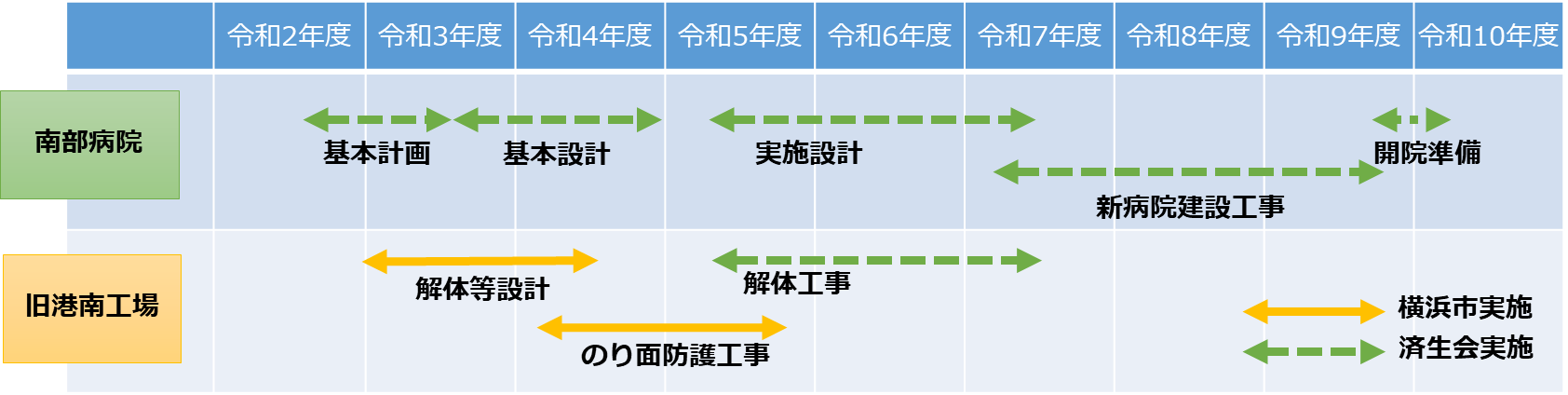 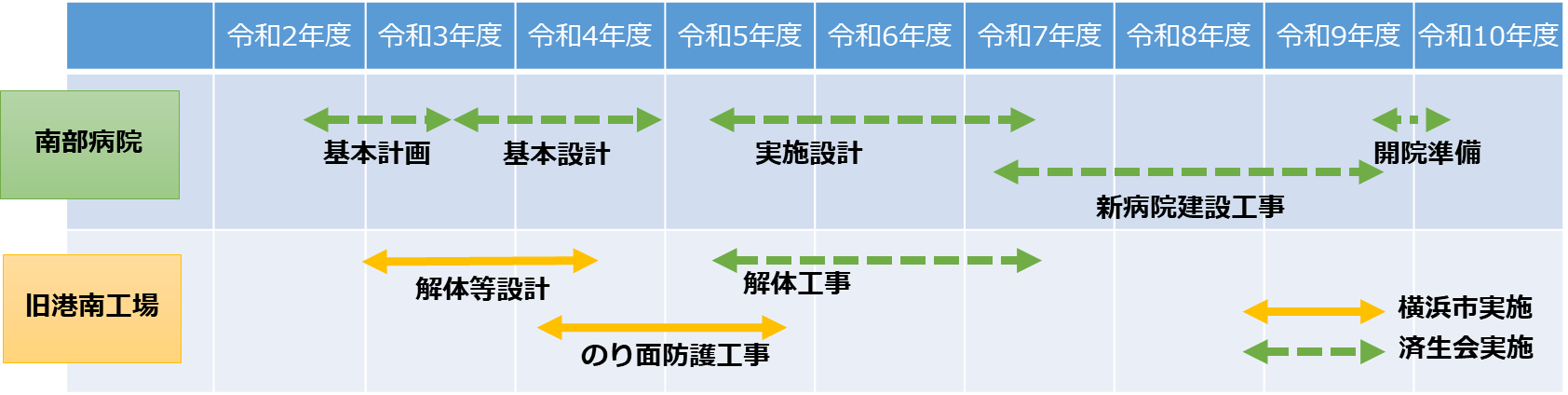  問合せ　医療局医療政策課　電話　６７１－２９７２ （１１）令和３年度港南区人権啓発講演会の開催について港南区人権啓発講演会を下記のとおり開催します。今年のテーマは「共生社会を創っていく心～パラスポーツをきっかけに誰もが輝ける社会を考える～」です。　　元パラリンピアンの花岡伸和氏を講師に迎え、ご講演いただきます。　　講演会を開催するにあたり、参加者の募集を行いますので、掲示板へのチラシ掲出のご協力をお願いいたします。【講演会名】「共生社会を創っていく心～パラスポーツをきっかけに誰もが輝ける社会を考える～」【日時】　令和４年２月２４日（木）　１４時から１５時３０分【講師】　花岡　伸和　氏（ＮＰＯ法人関東パラ陸上協会理事長）【会場】　港南公会堂【募集人数】　２００人（事前予約制、先着順）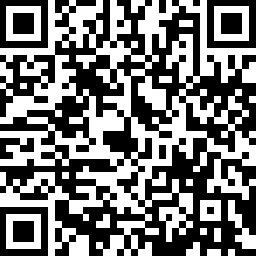 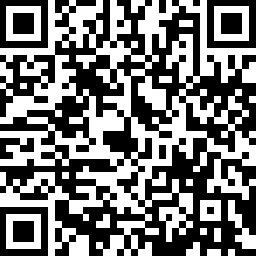 【申込方法】　　・電話：８４７－８３０５　ＦＡＸ：８４１－７０３０　　　※お電話は平日９時から１７時の間でお願いします。　　・区のホームページ【申込期間】　　令和４年２月１日（火）午前９時から（定員に達し次第、受付終了）※手話通訳、筆記通訳、車椅子スペース、親子席等を希望する方は２月１０日までにお申込ください。【オンライン配信】YouTube Liveにて生配信を実施　　（区のホームページからどなたでもご覧いただけます。）※当イベントでは、新型コロナウイルス感染症予防対策を実施したうえで開催します。最新の情報は区のホームページをご確認ください。 問合せ　総務課庶務係　電話　８４７－８３０５ （１２）令和３年度港南区防災講演会のご案内について令和３年度港南区オンライン防災講演会を、令和４年１月１７日から３月３１日までオンライン限定で配信いたします。今年度は横浜市立大学理学部教授の吉本和生氏（前・横浜市地震被害想定専門委員会委員）を講師に迎え、「地震を理解して、正しく備える　～港南区の特徴をふまえて～」をテーマにご講演いただきました。地震のメカニズムや港南区に発生しうる地震の特徴を理解し、地震に対する備えについて考えることができる内容になっています。つきましては、自治会・町内会の掲示板に案内チラシを掲出いただきますよう、よろしくお願いいたします。また、講演会動画を収録したＤＶＤを各連合町内会・自治会町内会へ１枚ずつ配布しますので、オンラインで視聴できない方への共有等に、適宜ご利用ください。【講演会名】「地震を理解して、正しく備える～港南区の特徴を踏まえて～」【配信日時】　　令和４年１月１７日（月）～３月３１日（木）　　※視聴時間は、３０分程度です。【講師】　　吉本　和生　氏（横浜市立大学理学部教授） 問合せ　総務課危機管理・地域防災担当　電話　８４７－８３１５ （１３）令和３年度子どもゆめ応援講演会のチラシの掲示について子どものゆめを育み、応援するための一助となるように、ロンドン、リオ、そして東京パラリンピックで活躍した女子柔道の半谷静香（はんがい　しづか）さんを招いての講演会を開催する予定です。２月中旬頃に各自治会町内会宛てにチラシを送付いたしますので、掲示板への掲示をお願いいたします。【日時】令和４年３月１２日（土）午後２時～３時まで【会場】港南区役所６階　６０１、６０２会議室【募集定員】募集定員７０人（事前申込制　※応募者多数の場合は抽選）【申込方法】・はがき　　　〒２３３－０００３港南区港南４－２－１０港南区地域振興課青少年育成担当まで　　・区ホームページ 問合せ　地域振興課青少年育成担当　電話　８４７―８３９６ （１４）港南区安全安心まちづくり・ヨコハマ３Ｒ夢合同表彰式・記念講演会の開催について交通安全、防犯、防火・防災の安全安心まちづくり活動並びに街の美化やヨコハマ３Ｒ夢推進活動に貢献のあった、個人及び団体並びに防火ポスター入賞者を表彰する「合同表彰式」を開催します。また、表彰式と併せて「記念講演会」を開催しますので、ぜひご参加ください。なお、受賞者及び推薦者には、別途ご案内を郵送します。今後の新型コロナウイルス感染症の状況により、実施方法の変更等をさせていただく可能性があります。その際は別途、ご連絡させていただきます。ご理解の程、よろしくお願い申し上げます。【日時】　　令和４年３月１７日（木）１４時００分から１６時４５分（１３時３０分開場）【会場】　　港南公会堂【定員】　　２５０名（当日先着、入場無料）【内容】第１部　記念講演会テーマ：東日本大震災、避難所で起きたこと講　師：佐藤　一男　氏（一般社団法人危機管理教育研究所　防災プロデューサー、防災士）第２部　合同表彰式・安全安心まちづくり表彰式・ヨコハマ３Ｒ夢表彰式【主催】港南区安全安心まちづくり推進協議会港南区地球温暖化対策・ヨコハマ３Ｒ夢推進本部（１５）「健康アクションこうなん５～感染症対策編～」の周知について新型コロナウイルスなど、あらゆる感染症の予防啓発として覚えやすい合言葉「健康アクションこうなん５～感染症対策編～」をつくりました。　　区民の皆さまにも、合言葉を覚えていただき、引き続き感染予防に努めていただけるよう、掲示板への掲示を依頼します。 問合せ　福祉保健課健康づくり係　電話　８４７－８４３８ （１６）令和３年度「共同募金港南区だより」配布手数料・日本赤十字社会費募集協力事務費の送金及び振込口座の確認等について次の３点について、各自治会町内会会長あてに送付いたします。ア　令和３年度「共同募金港南区だより」配布手数料・日本赤十字社会費募集協力事務費の送金及び振込口座の確認令和３年度「共同募金港南区だより」配布手数料および日本赤十字社会費募集協力事務費を各自治会・町内会指定の金融機関口座に送金させていただきます。それに伴い、振込口座の確認にご協力いただきますようお願いします。【交付金額】○共同募金港南区だより配布手数料　配布協力事務費として（１部につき２円）○日本赤十字社会費募集協力事務費　募集協力事務費として（会費実績額の５％）【振込金融口座】各自治会町内会からの指定振込口座【振込時期】３月初旬～中旬を予定イ　令和３年度中間実績報告令和３年度の共同募金（赤い羽根募金及び年末たすけあい募金）と日本赤十字社会費の実績状況について中間報告をします。まだ納入をいただいていない自治会町内会には引き続きご協力をお願いします。【令和３年度共同募金実績状況　中間報告(令和３年１２月末日現在)】（単位：円）【令和３年度日本赤十字社会費実績状況　中間報告(令和３年１２月末日現在)】（単位：円）ウ　令和４年度日本赤十字社会費募集用資材の必要数の確認令和４年度日本赤十字社会費募集用資材の必要数の確認についてご協力をお願いいたします。 問合せ区社会福祉協議会事務局　電話　８４１－０２５６ ３　各種広報紙・チラシ等の配布・回覧・掲示　　　　（１）回覧ア　「民児協こうなん５１号」＜区民生委員児童委員協議会＞イ　社会福祉法人　そよかぜの丘　広報「風のおくりもの」第３８号＜社会福祉法人　そよかぜの丘＞○ 依頼事項一覧※　各連合町内会（ 連合 ）、単位自治会町内会（ 単会 ）に依頼中の議題を掲載○ 主な行事日程（令和４年１月２１日～令和４年３月３１日）※　地区連合町内会長が出席する主な行事を掲載しています。※　出席依頼は、別途担当部署からいたします。○自治会町内会への配布資料※１月下旬に自治会町内会指定場所にお届けします。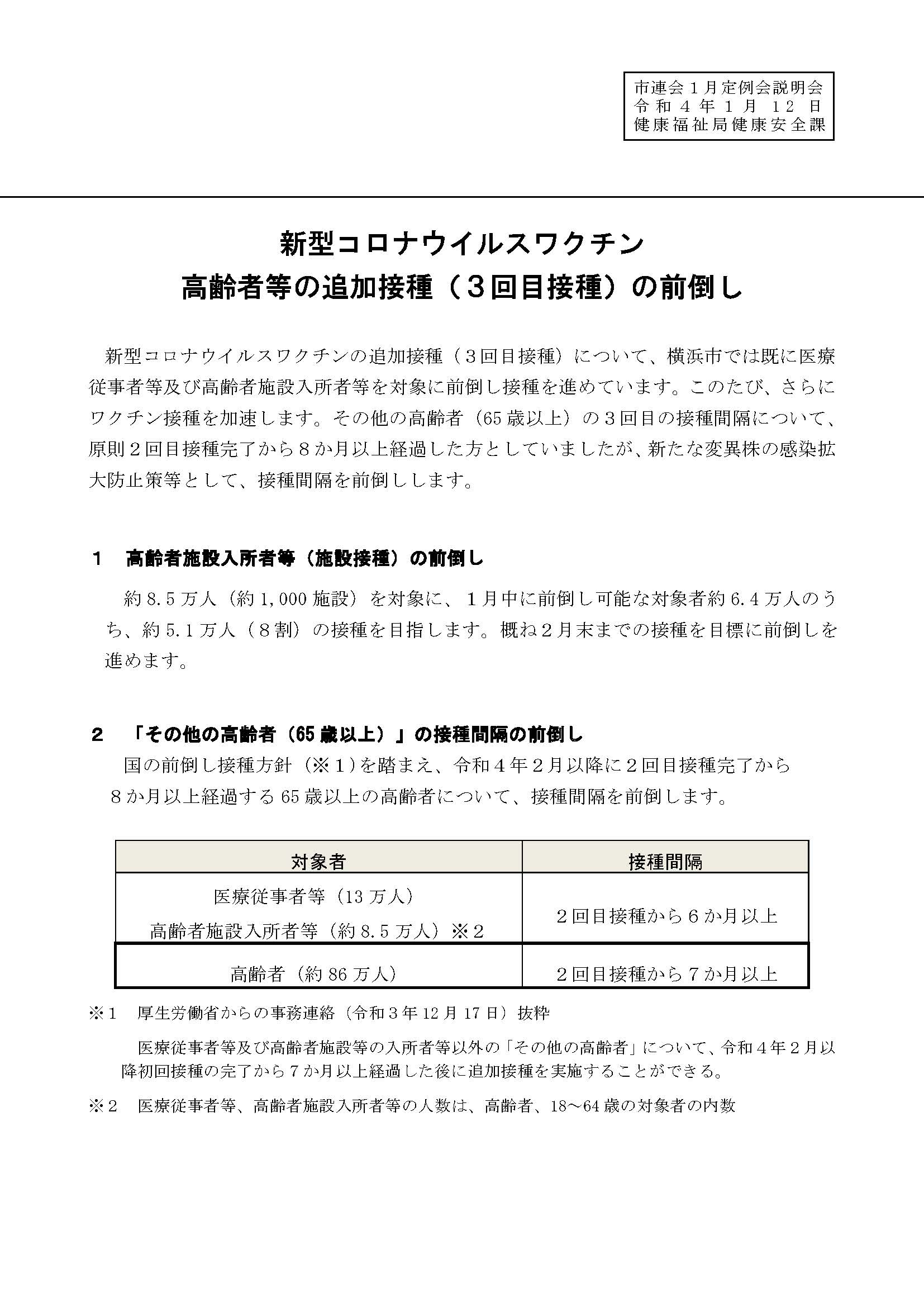 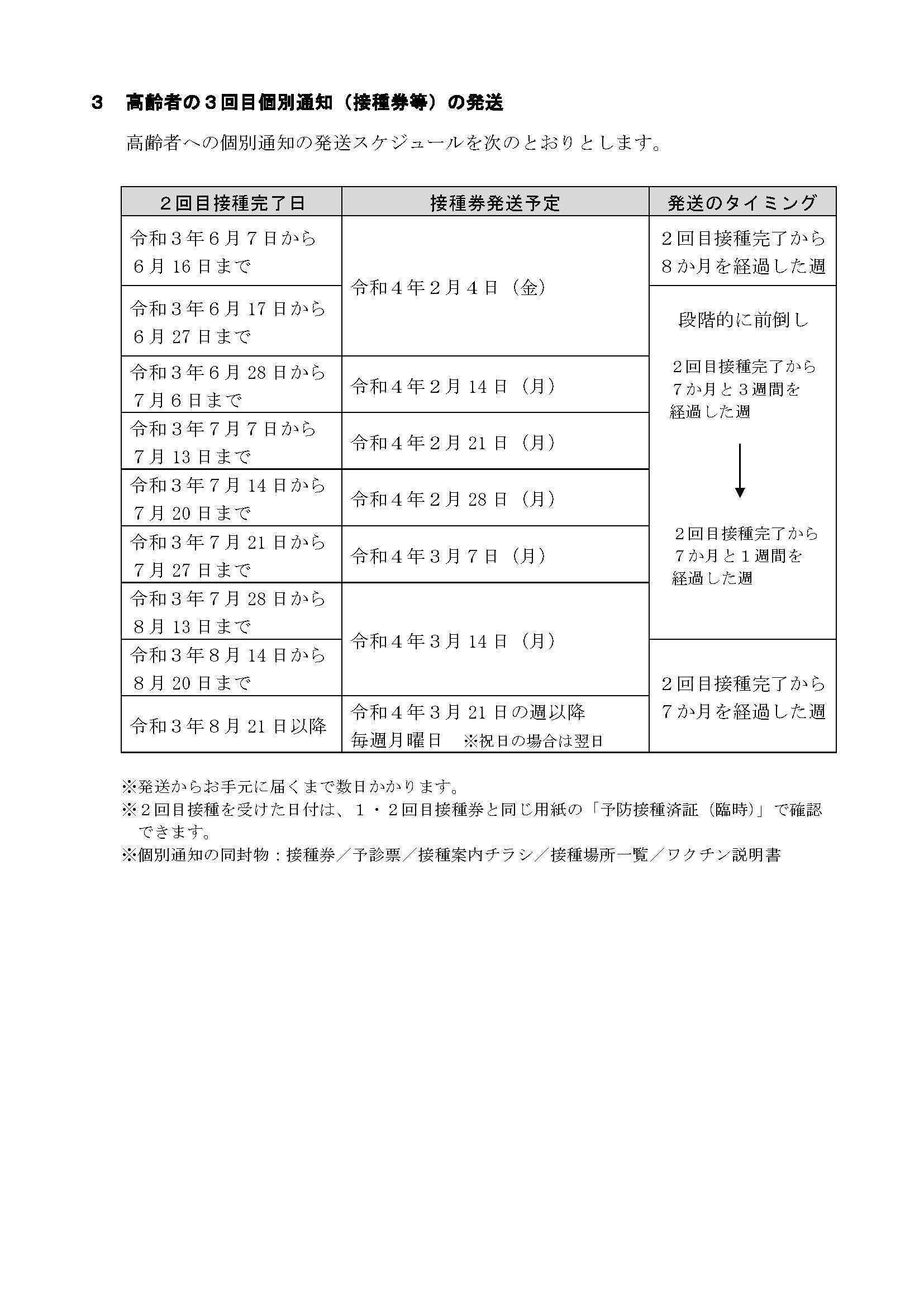 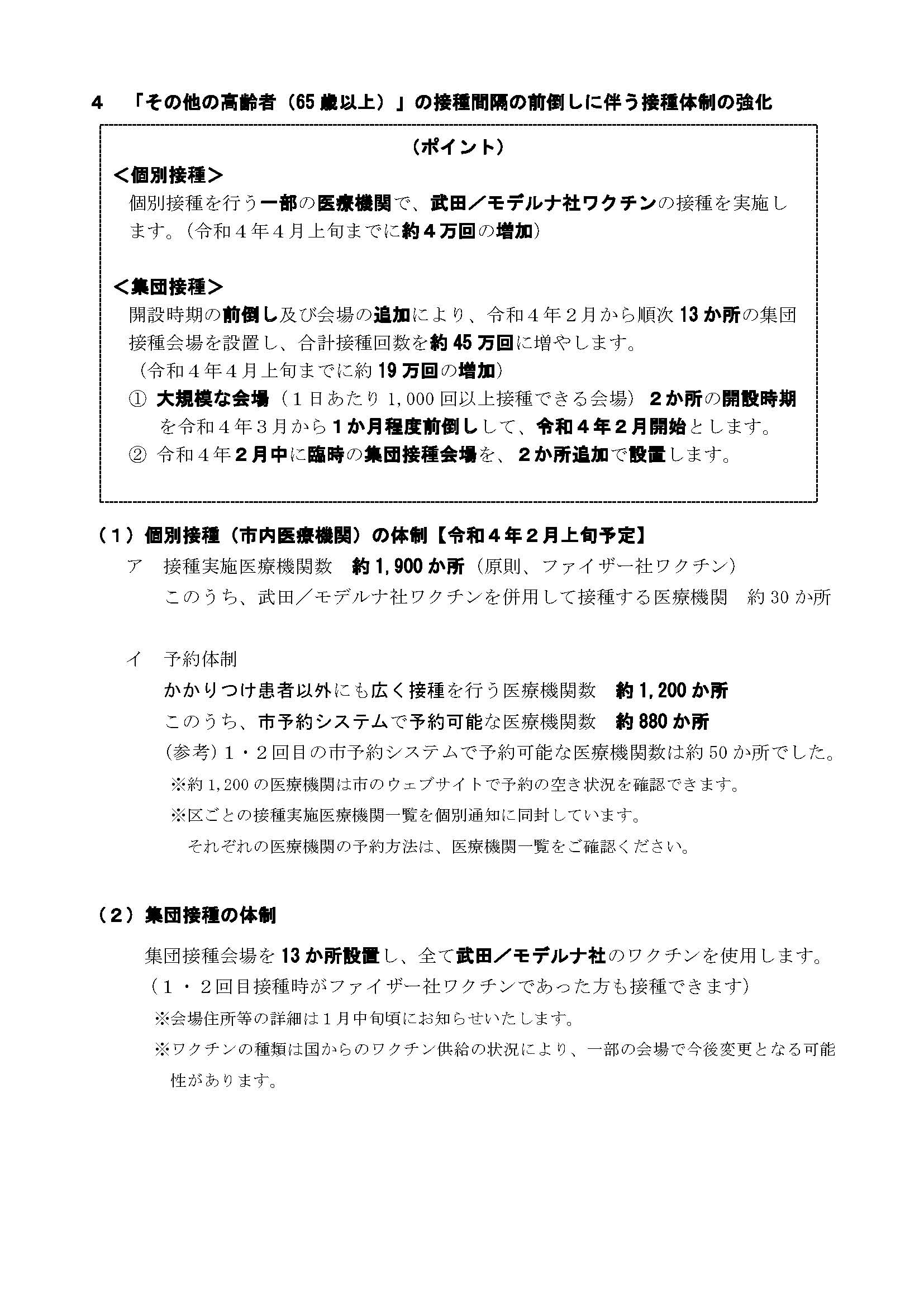 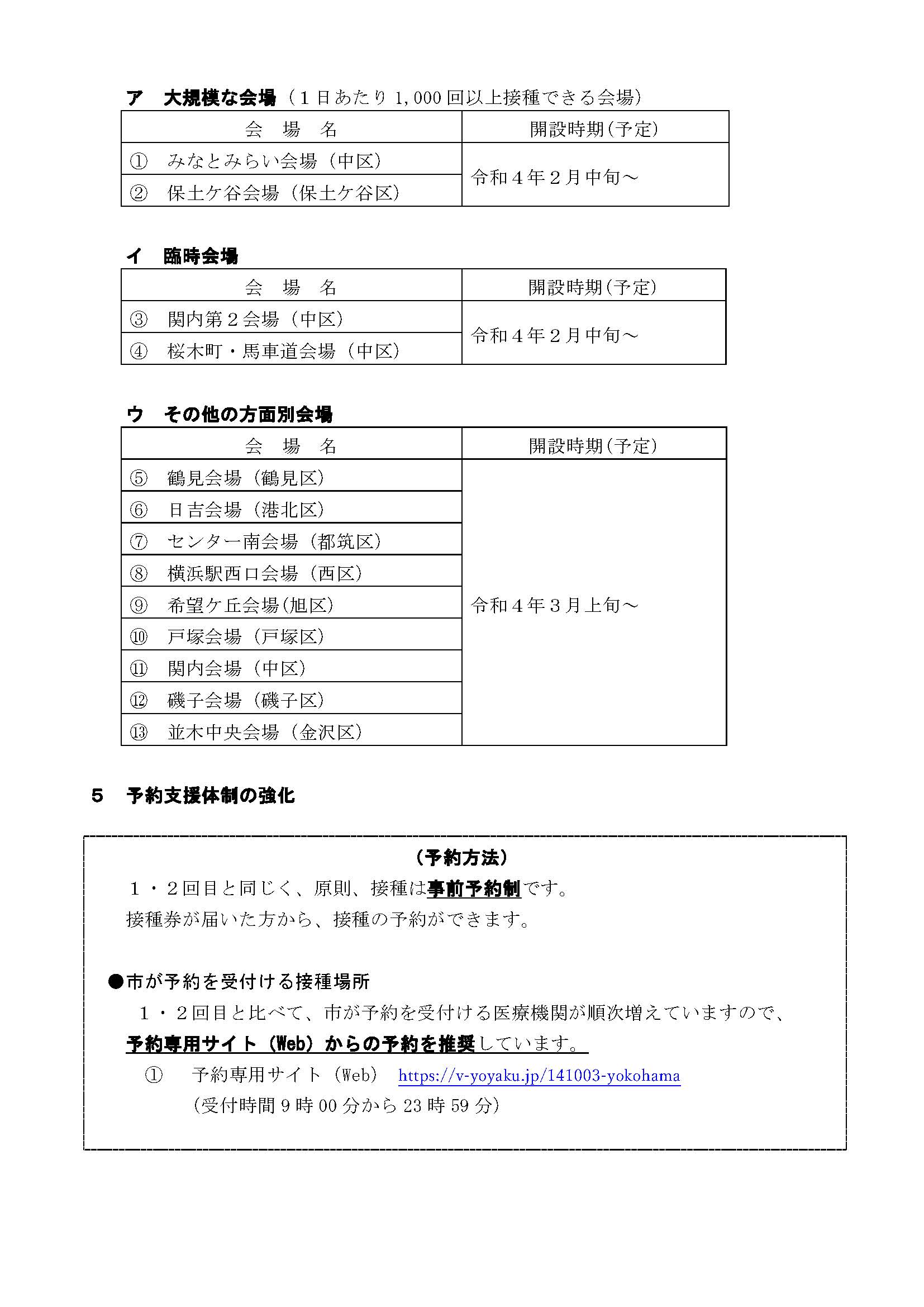 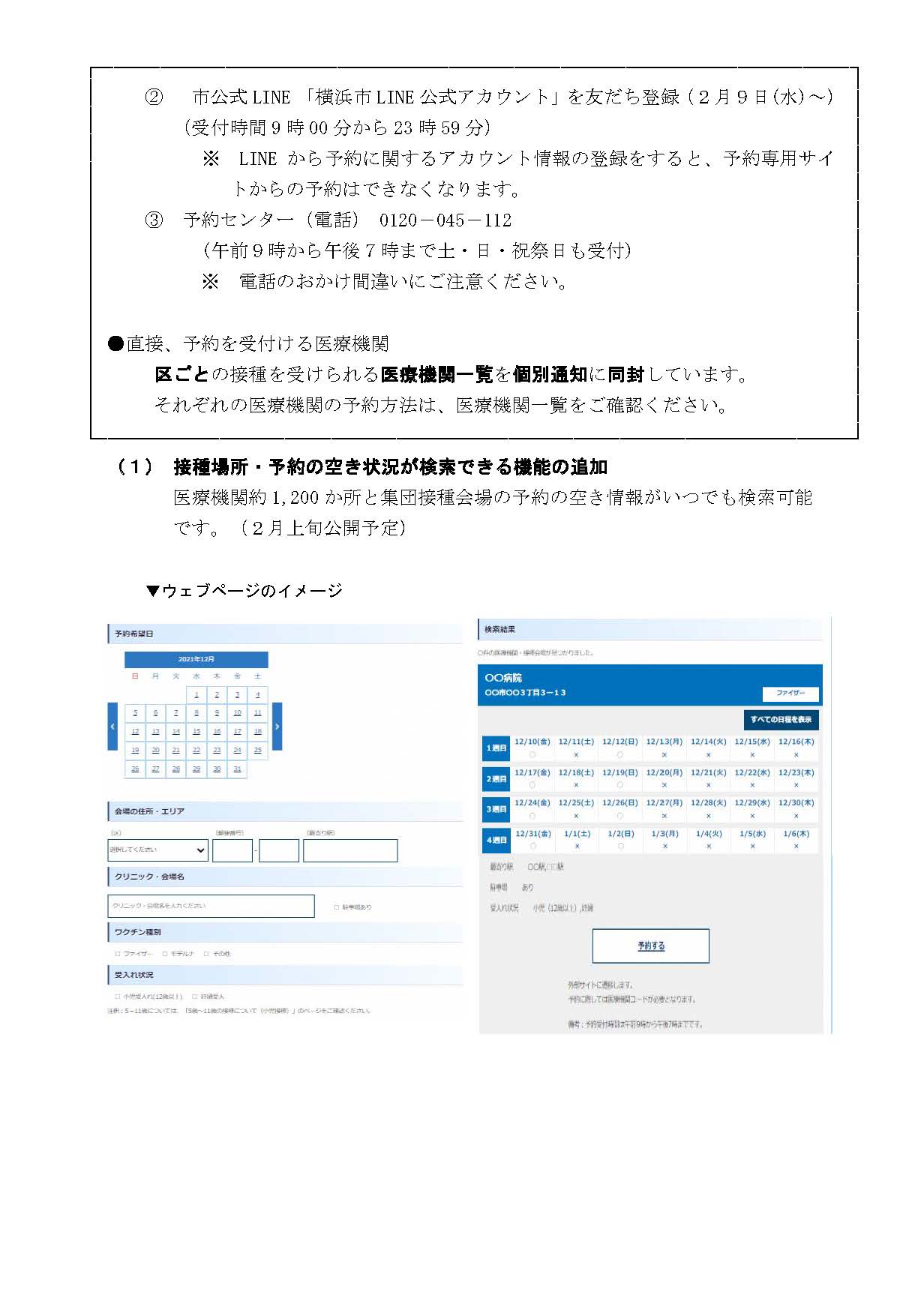 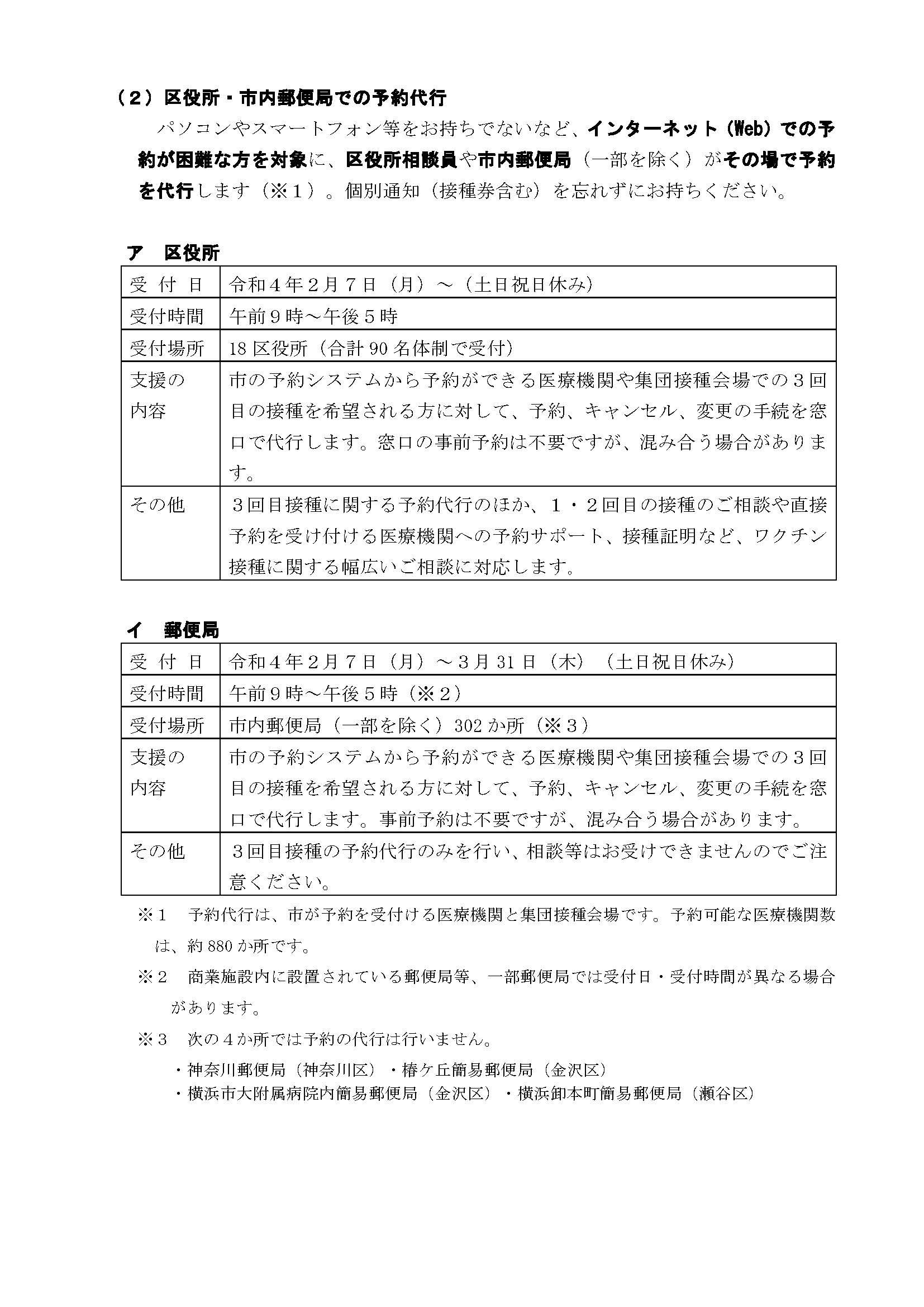 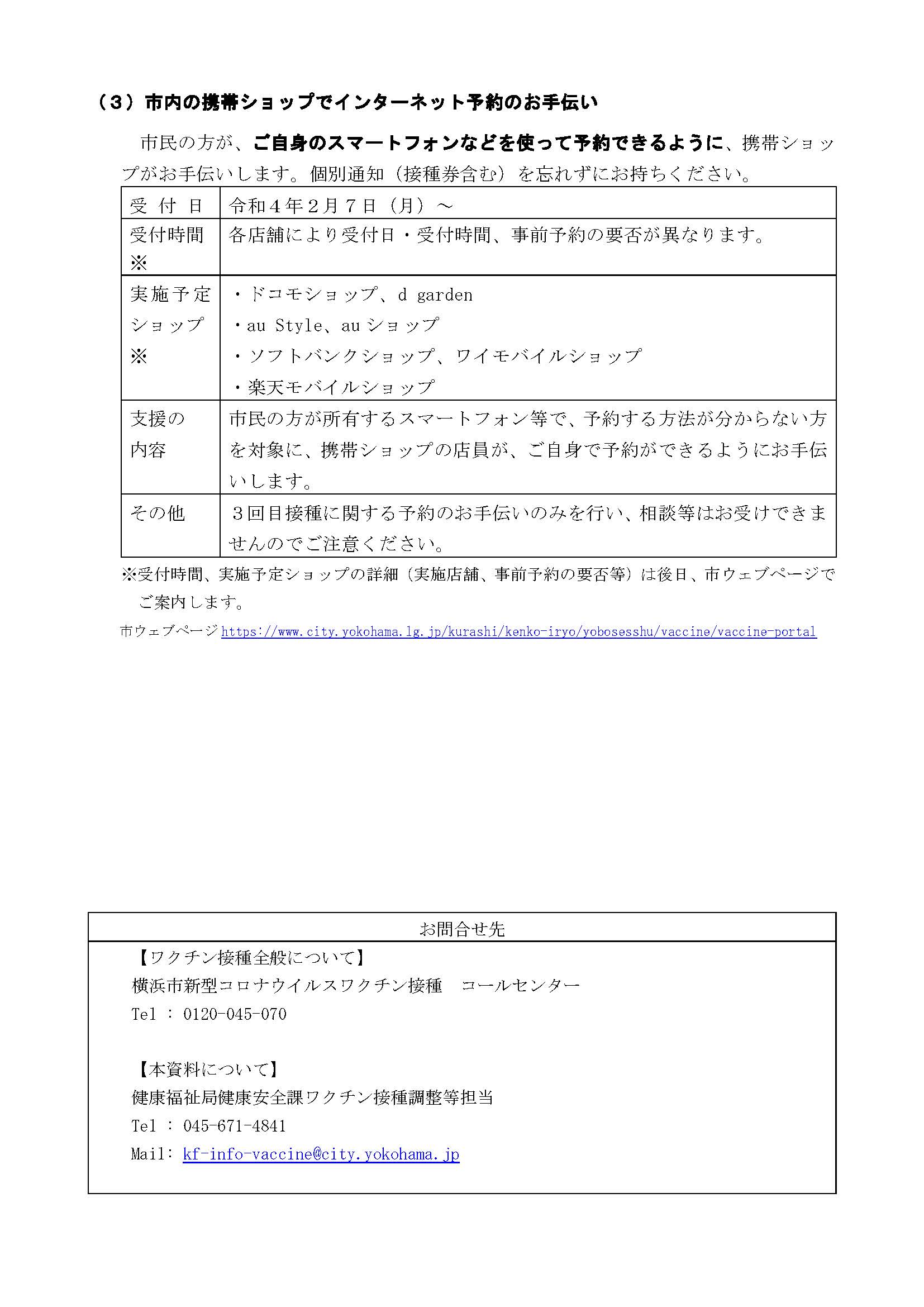 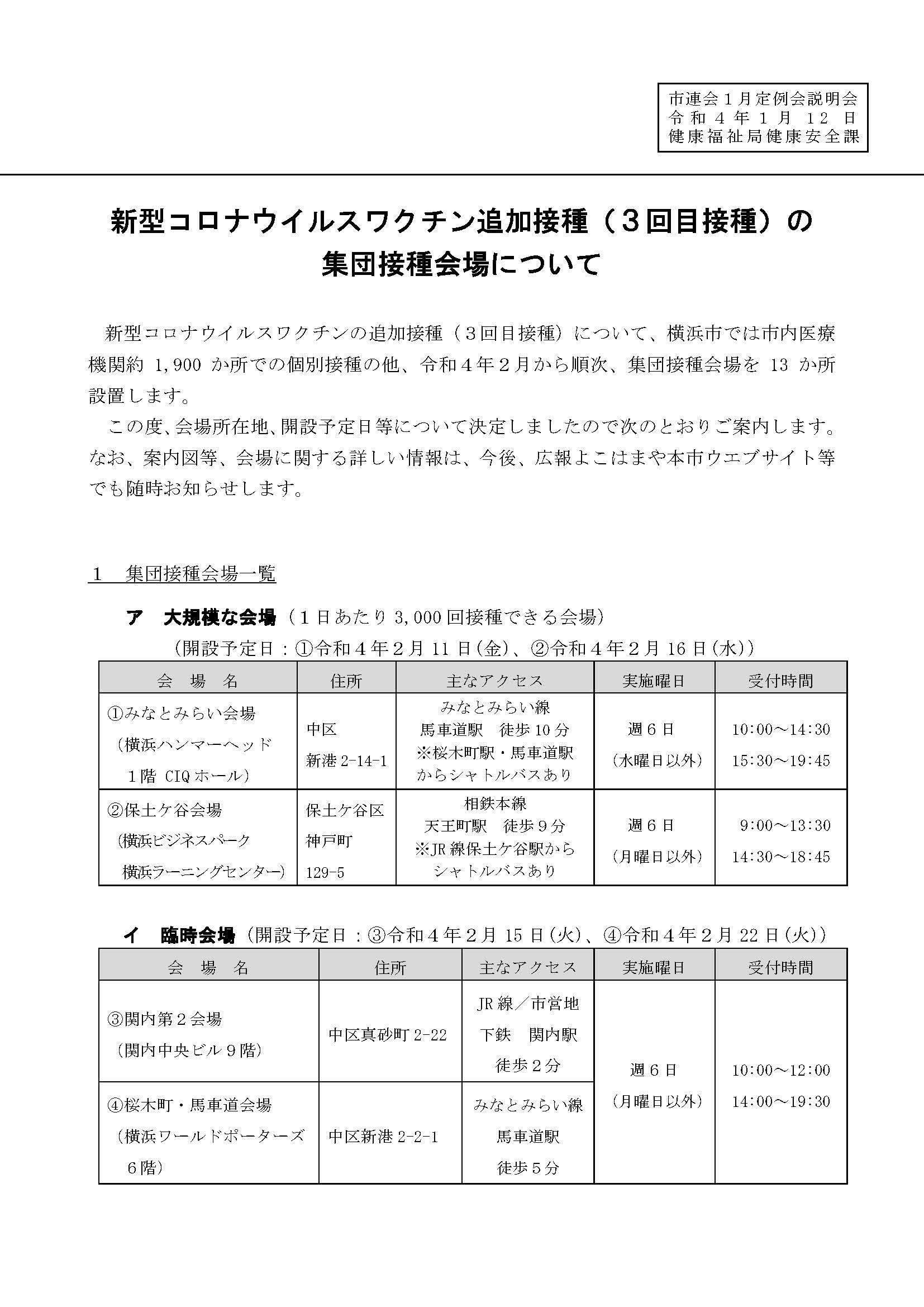 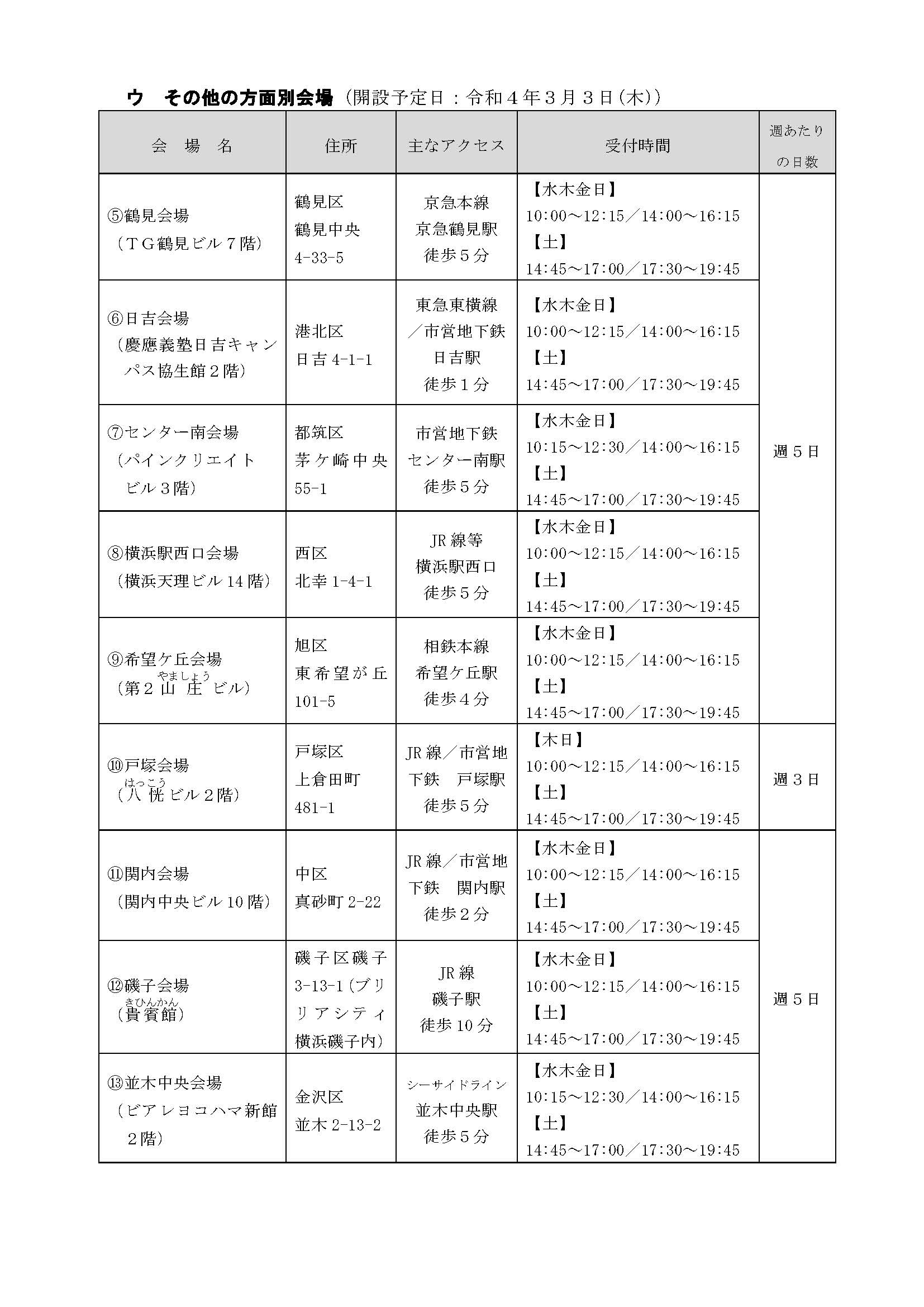 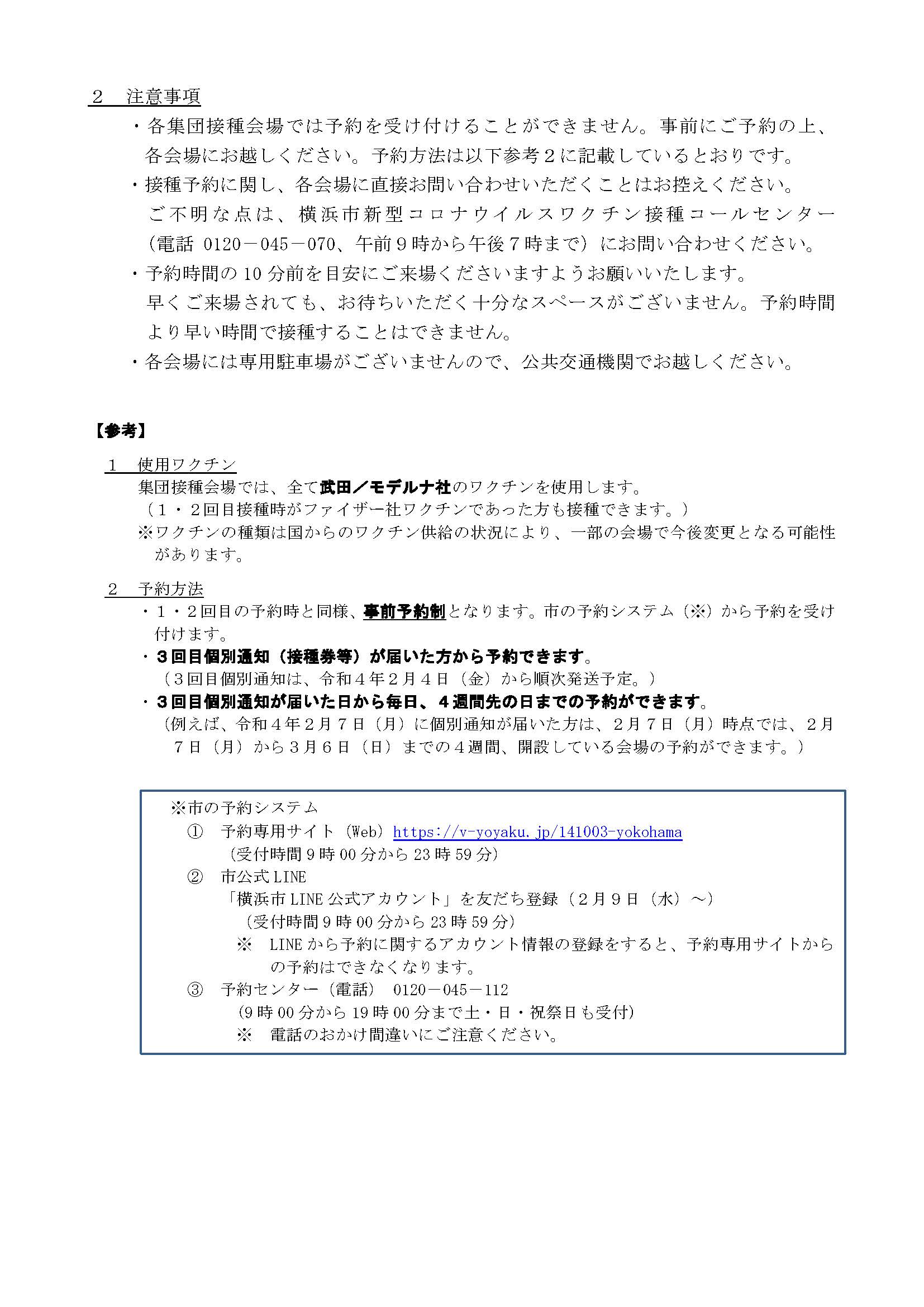 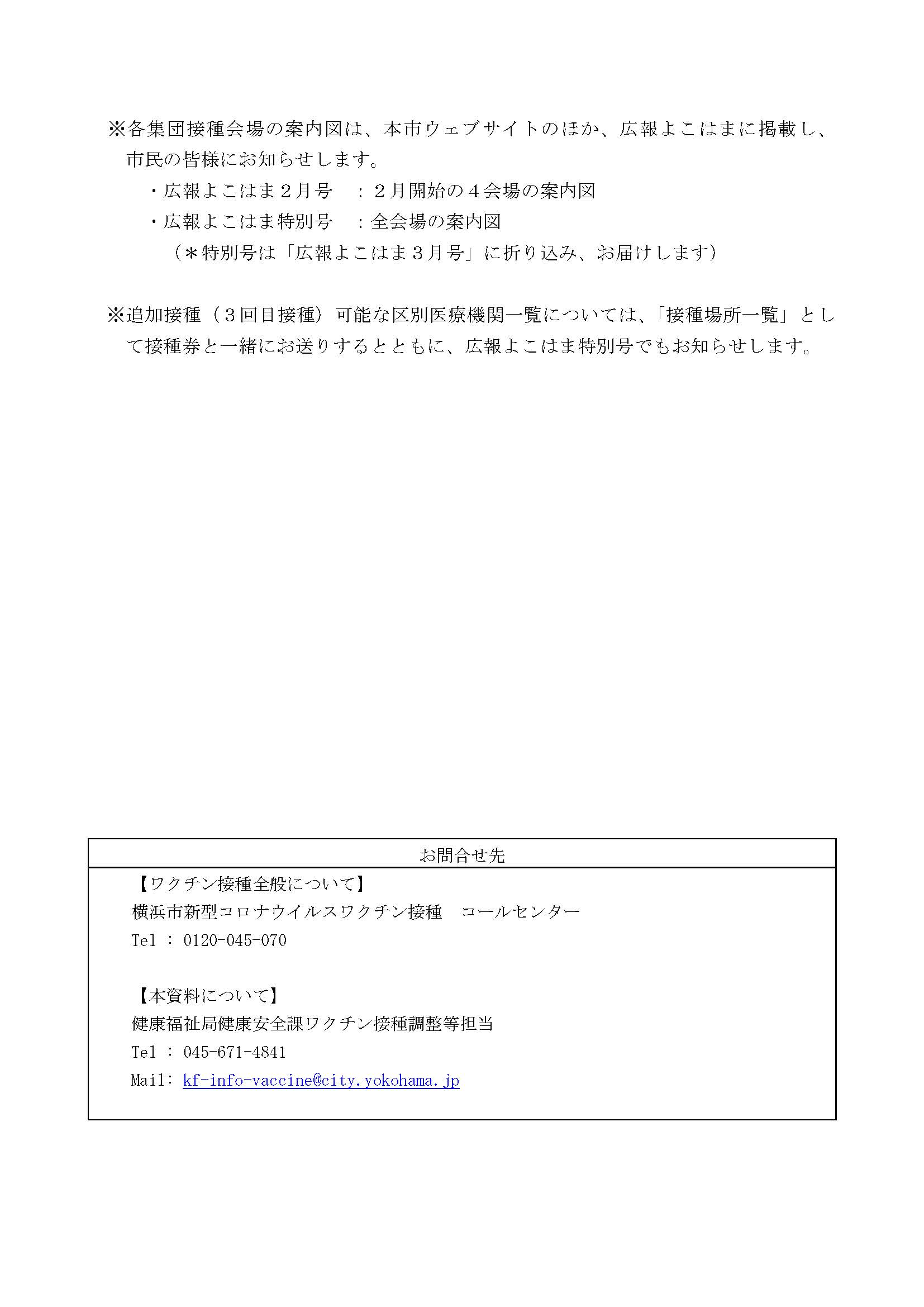 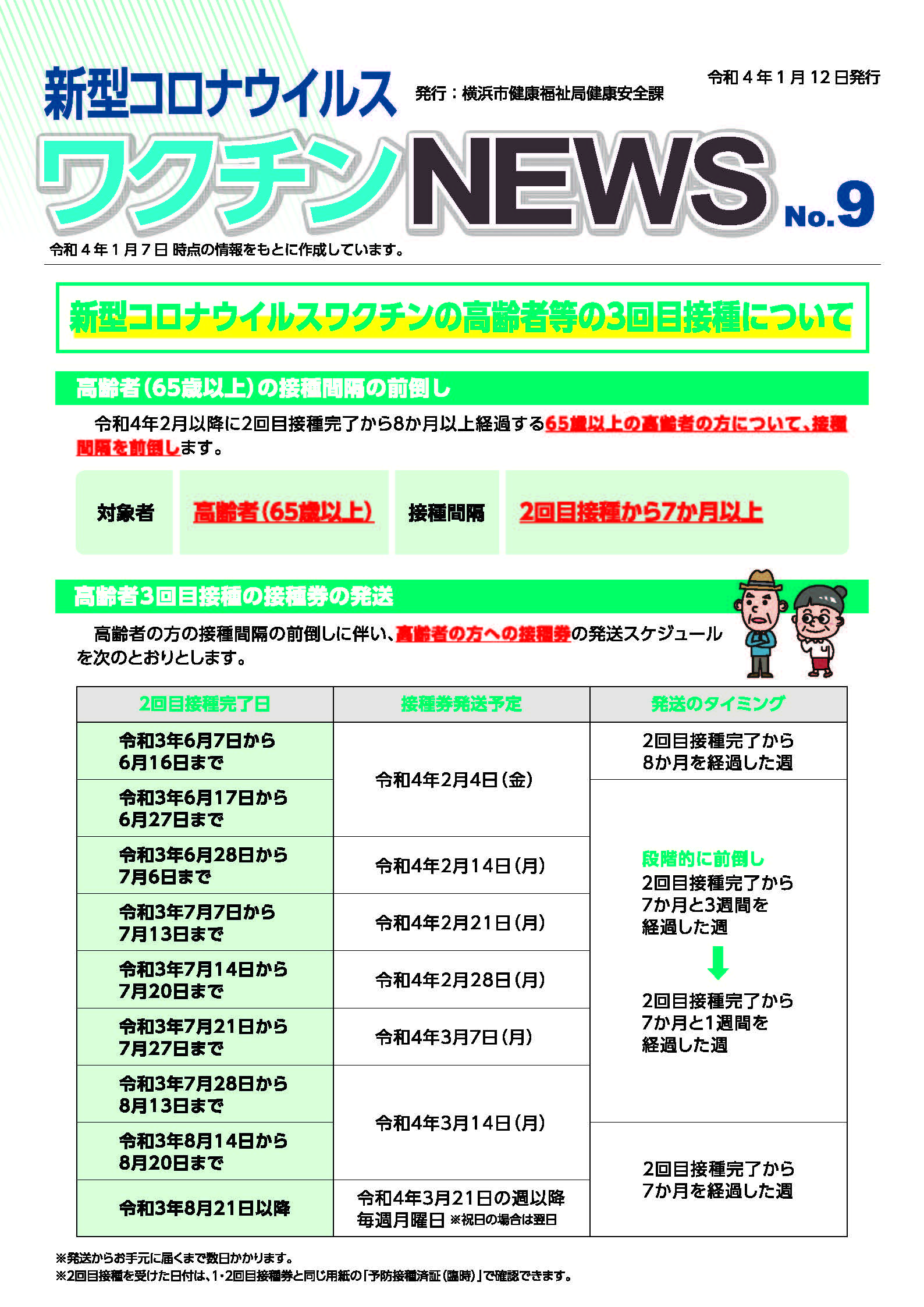 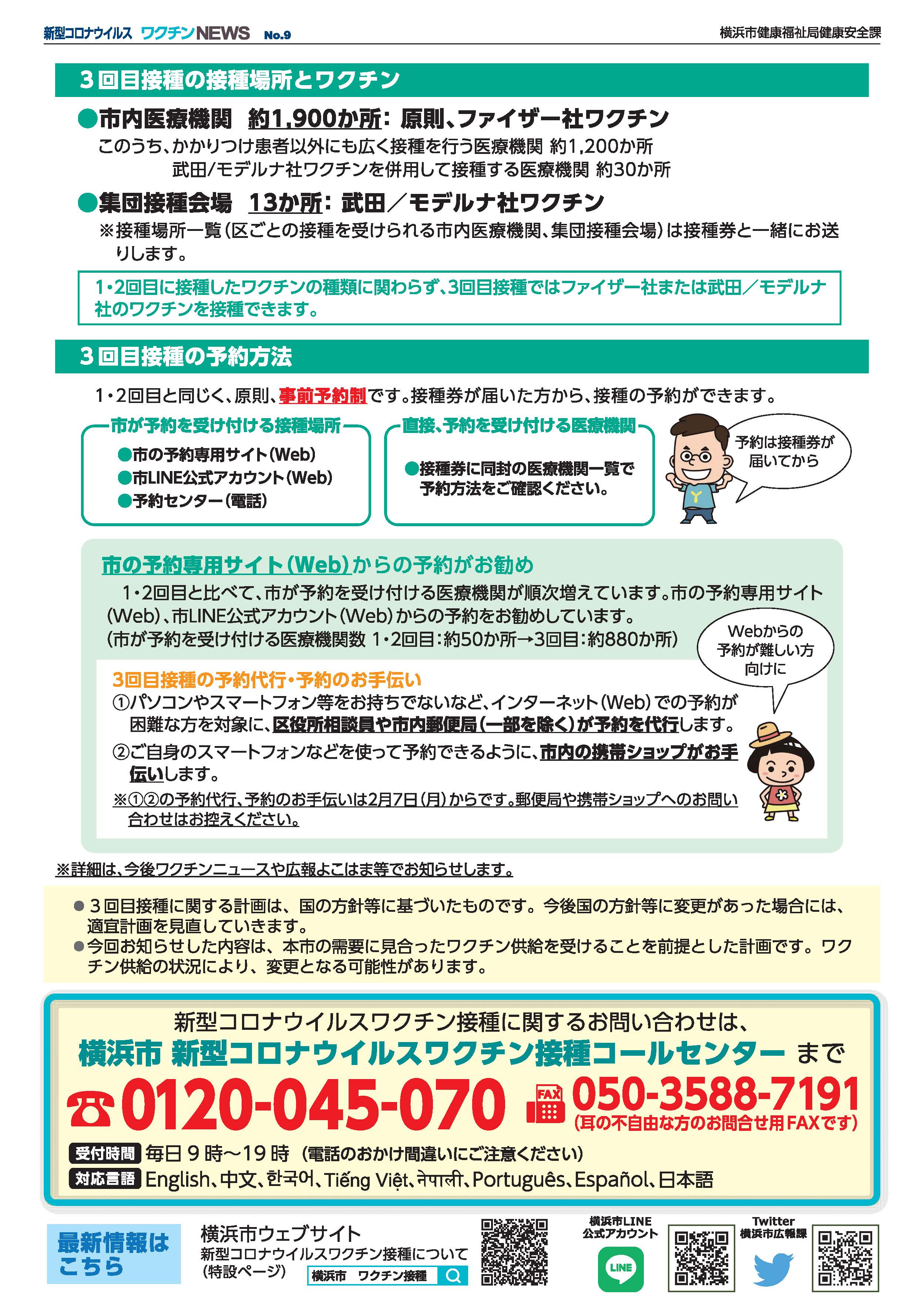 被表彰対象地域団体表彰基準表彰対象期間野庭団地連合自治会（会長　黒田　祐輔）２年間（７３０日）令和２年１月１２日から令和４年１月１１日までＲ３年度Ｒ２年度Ｒ３-Ｒ２年度４月～12月累計排出量(t)２４，２２５２５，０５３▲８２８４月～12月累計原単位(g)４０９４２６▲１７Ｒ３年度Ｒ２年度Ｒ３-Ｒ２年度４月～11月累計排出量(t)３１，８２１３２，７２０▲８９９４月～11月累計原単位(g)６０６６２７▲２１令和３年度目標額令和３年度実績額令和２年度最終実績赤い羽根募金19,750,00010,697,10612,861,859年末たすけあい4,600,0003,965,7853,667,058合計24,350,00014,662,89116,528,917令和３年度　目標額令和３年度　実績額令和２年度最終実績13,638,60010,574,49211,100,065区連会説明議　題依頼先提出期限提出先令和３年３月3-3 地域で育て子どもたち事業補助金連合事業実施の１か月前地域振興課青少年育成担当（847-8396）令和３年１１月2-2 家庭防災員研修受講者の推薦のお願い単会令和４年３月３１日（木）港南消防署総務・予防課（847-0119）令和３年１１月3-1 第２８期青少年指導員候補者の推薦について単会令和４年２月１０日（木）地域振興課青少年育成担当(847-8396)日　時事　業　名会　場主　催２月１８日（金）１３時３０分から子どもゆめワールド実行委員会港南区役所６０１号６０２号会議室こうなん子どもゆめワールド実行委員会１４時から港南区連合町内会長連絡協議会  定例会港南区役所６０１号６０２号会議室港南区連合町内会長連絡協議会３月３日（木）１４時から自治会町内会会長永年在職者・役員表彰式港南区役所６０１号６０２号会議室港南区役所３月５日（土）１３時３０分から令和３年度 元気な地域づくりフォーラム港南公会堂・港南区連合町内会長連絡協議会・港南区社会福祉協議会・港南区役所３月１７日（木）１４時から港南区安全安心まちづくり・ヨコハマ３Ｒ夢合同表彰式港南公会堂・港南区安全安心まちづくり推進協議会・港南区地球温暖化対策・ヨコハマ３Ｒ夢推進本部３月１８日（金）１３時３０分から港南区連合町内会長連絡協議会  定例会港南区役所６０１号６０２号会議室港南区連合町内会長連絡協議会議題（配布資料）単会会長回覧ポスター「はまっ子どうし The Water」事業の終了について○内港地区の将来像と山下ふ頭の再開発に係る意見募集への協力のお願いについて○地方自治法改正に伴う自治会町内会認可制度の変更について○第３回港南区協働による地域づくり推進協議会の開催報告○横浜市交通局　市営貸切バスのご案内について○横浜南税務署からのお知らせ○済生会横浜市南部病院の再整備について○令和３年度港南区人権啓発講演会の開催について○令和３年度港南区防災講演会のご案内について○港南区安全安心まちづくり・ヨコハマ３Ｒ夢合同表彰式・記念講演会の開催について○健康アクションこうなん５～感染症対策編～○令和３年度共同募金港南区だより配布手数料・日本赤十字社会費募集協力事務費の送金及び振込口座の確認等○民児協こうなん５１号○社会福祉法人 そよかぜの丘 広報「風のおくりもの」第３８号○